Offering DonationsOffering envelopes for the next financial year will be available next Sunday 10th April.Receipts for the past financial year may also be ready.Remember that you can claim back from the tax department one third of the money donated.It is your money to keep or add to this year’s church donations.Kaye’s Bakery FundraiserThank you to everyone who supported this effort last week.We appreciated particularly that you came so promptly to collect your orders, so nothing had a chance to thaw.We made a profit of over $150.00.To Join our Zoom gathering
https://us02web.zoom.us/j/84444677835?pwd=SkhjbDVzbDAxZkhWcG5FaTR2Y3NPQT09   Meeting ID: 844 4467 7835
                                  Passcode: 585033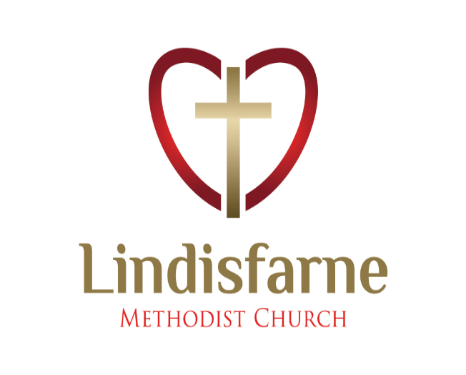 LindisfarneMethodist Church, Worship and Community Centre.22 Lindisfarne Street,  Invercargill 9812 .               Phone    216-0281.e-mail: office@lindisfarne.org.nzWebsite:  www.lindisfarne.org.nzMinister: Reverend Tania Shackletonshackletont@gmail.comSUNDAY April 3rd — 10.00amFifth Sunday in Lent.Worship Leader: Reverend Tania Shackleton.1.00pm:  Tongan Service.Welcome to Worship, we are glad you are here.Haere Mai Ki Te KoropikoHe Koa Ana Matou Kua Haere Mai Koe Ki Konei.Our reading this morning and week five of LentJohn 12:1-11Dear Church familyOur aim is to have “in-person” services, without morning tea for now, on Sunday 10 April. Zoom will also be available for those not comfortable attending Church just yet. This our way of being in solidarity with the most vulnerable in our community and allows people to worship together.TaniaThoughtsLent moves toward its conclusion, and this week, offers us a surprising invitation – to extravagant, celebratory adoration of the Incarnate One. In the midst of this sacrificial journey, this week is both refreshing, and deeply challenging, refusing to allow us the luxury of cynicism or hopelessness.May you know the joy of celebration in the midst of your Lenten reflection this week.Our Lenten reflection for week 5Irrepressible Generosity: When we’re hurting, we tend to close our fists and cling to what we have. But that doesn’t set us free and it doesn’t make the world a safer place. True generosity inspires us to be generous with ourselves which leads to deeper connections and a deeper experience of the world’s abundance. Holy Week – Stations of the Cross for Our TimeDuring Holy Week you are welcome to come and spend some quiet time in the Sanctuary. As we accompany Jesus on his journey to Calvary, let us take a moment to remember how difficult that journey was. He carried his cross through the narrow-crowded streets of Jerusalem. It was Passover time and so the city was full of people, many of whom mocked, jostled and took pleasure in watching as Jesus struggled with his heavy burden. The way was often steep. The journey that Jesus made on that day remains a symbol of Christianity in the world, as it struggles with its own crosses and failures, and the challenges of modern life. The streets of our towns are filled with people who carry their personal crosses, who are bruised, battered and broken. Through these Stations of the Cross, Jesus is inviting us to journey with him and to reflect on his suffering as it continues in the lives of his people. In solidarity with all who suffer, let us pray that we will be open to whatever God wants us to see, hear and understand.All Welcome - Vaccine Pass and Mask Required ROSTERIf you are unable to do your rostered duty, please arrange a swap or substitute and let the Bulletin editors know. ROSTERIf you are unable to do your rostered duty, please arrange a swap or substitute and let the Bulletin editors know. ROSTERIf you are unable to do your rostered duty, please arrange a swap or substitute and let the Bulletin editors know. ROSTERIf you are unable to do your rostered duty, please arrange a swap or substitute and let the Bulletin editors know.SUNDAY DUTIESSUNDAY DUTIESSUNDAY DUTIESSUNDAY DUTIESSUNDAY3rd April10th April17th AprilDOORNo Attended Service(Available on Zoom)Noeline and FindlayMuriel and CamFLOWERSNo Attended Service(Available on Zoom)MagsDotMINISTER’S STEWARDNo Attended Service(Available on Zoom)EvelynCarolynCENTRE DUTIESCENTRE DUTIESCENTRE DUTIESCENTRE DUTIESWEEK BEGINNING4th April11h April18th AprilLAWNSIanNicolLesterSECURITYEddieBryonCamLindisfarne CalendarLindisfarne CalendarLindisfarne CalendarSunday 3rd  April10.00am1.00pmLindisfarne Zoom Service led by Reverend Tania Shackleton.Tongan Service.Monday 4th  12.45pm 5.30pmStroke ClubGirl Guides New Zealand.Wednesday 6th    7.00pmNorth Invercargill Bowls.Thursday 7th1.30pmSit and Be FitSaturday 9th 5.00pmPrivate  Booking.Sunday 10th  April10.00am1.00pm1.00pmLindisfarne Palm Sunday Service (live and Zoom) led by Reverend Tania Shackleton. Tongan Service.Fijian Service.HOLY WEEKReflections for Easter 12.15pm-12.45pmHOLY WEEKReflections for Easter 12.15pm-12.45pmHOLY WEEKReflections for Easter 12.15pm-12.45pmMonday 11 AprilPrayer for JerusalemHoly Trinity Anglican Church 61 King St.Tuesday 12 AprilCleansing the TempleSt Mary’s Catholic Basilica  65 Tyne St.Wednesday 13 AprilA Question of AuthorityFirst Presbyterian Church155 Tay StreetThursday 14 AprilThe Servant KingLindisfarne Methodist Church 22 Lindisfarne St.